Prénom :											Date :Savoir établir des liens logiques : évaluationPour chaque problème, souligne les informations utiles en vert et la question en rouge.Réalise un dessin qui représente la situation, note ton calcul et écris une phrase pour la réponse.Pour Noël, j’ai acheté un CD à 26 € pour mon papa et un parfum à 46 € pour ma maman.Combien ai-je dépensé ?  mon dessin :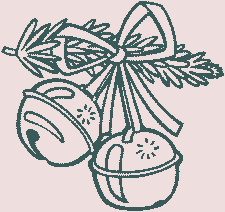 mon calcul : __________________________________________________ma réponse : _________________________________________________Le Père Noël prépare des sachets de spéculoos. Il en a 56 qu’il doit répartir dans 8 sachets. Combien de spéculoos y aura-t-il dans chaque sachet ?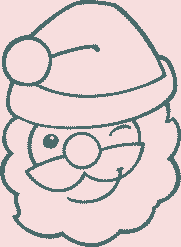 mon dessin : mon calcul : __________________________________________________ma réponse : _________________________________________________Dans la famille de Nathan, la veille de Noël, chacun dépose sa paire de pantoufles devant la cheminée. Il y a les parents de Nathan, et ses 3 sœurs.Combien de pantoufles trouvera-t-on devant la cheminée ? mon dessin :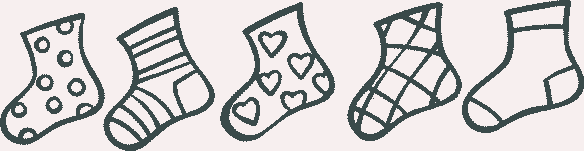 mon calcul : __________________________________________________ma réponse : _________________________________________________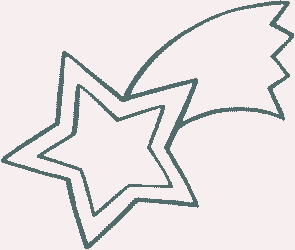 Sana a reçu 98 marqueurs. Son frère en a reçu 41 de moins.Combien de marqueurs a reçu Mehdi ?mon dessin :mon calcul : __________________________________________________ma réponse : _________________________________________________Pour décorer le sapin de Noël, les enfants ont mis 26 boules, 1 étoile, 4 guirlandes, 7 anges et 19 clochettes.Combien de décorations y a –t-il sur le sapin ?mon dessin : mon calcul : __________________________________________________ma réponse : _________________________________________________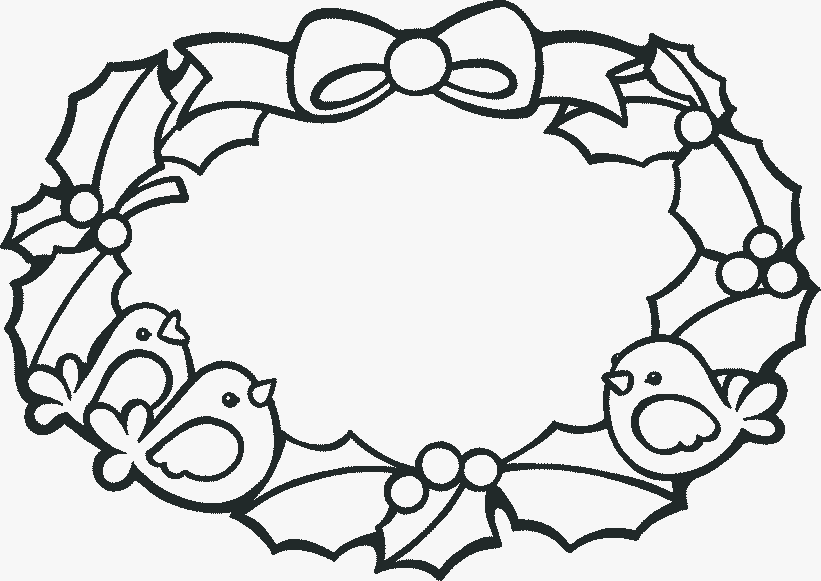 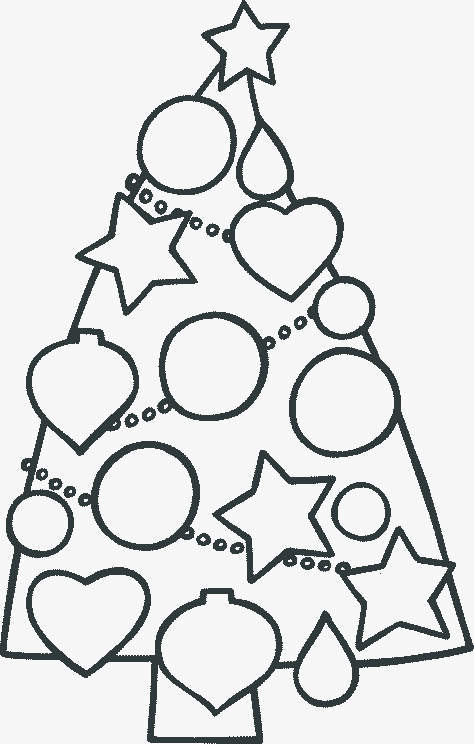 